C- MinimalistasDescripción………. unidades de……(ventana/puerta) corredera minimalista con perfiles Extruded By Sapa de ……….. hojas de apertura.Perfiles de marco de módulo 134 mm y perfiles visto de hoja centro 19,5 mm. Realizadas con perfiles de aluminio extruido con aleación ………..... (6060 / 6063) según Norma UNE-EN 12020 – 2  y bajo tratamiento T5 según NormaUNE-EN 515, acabado…………… (anodizado según Norma UNE-EN 12373-1 / lacado según Norma UNE-EN 12206-1) y  marca de calidad…………… (QUALANOD ”anodizado” / QUALICOAT “lacado”), con un espesor mínimo de …………. Micras y  color ………………Los perfiles de aluminio están provistos de rotura de puente térmico obtenida por inserción de varillas aislantes de poliamida 6.6 reforzada con fibra de vidrio de 34mm de profundidad.Categorías alcanzadas en banco de ensayos:(Ensayo de referencia ventana de dos hojas de 3370x3020 mm)Permeabilidad al aire según Norma UNE-EN 12207:2000		CLASE3Estanqueidad al agua según Norma UNE-EN 12208:2000		CLASE7AResistencia al viento según Norma UNE-EN 12210:2000		CLASE C2Tornillería de Acero Inoxidable  ………… (AISI 304 o 316) para evitar aparición de doble par galvánico entre materiales.Todo ello según detalles de proyecto, totalmente acabada y rematada.Prestaciones de resistencia mecánica según Norma UNE - EN 755 – 2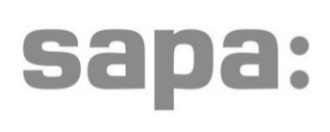 